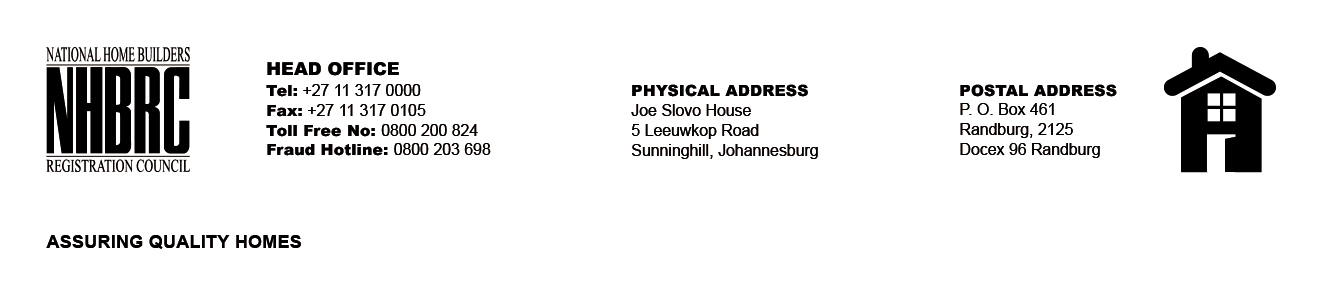 BID NUMBER: NHBRC 03/2023 GP TSHWANE RE-ADVERT 1
CLOSING DATE: 11 APRIL 2024 @ 11H00BID DESCRIPTION: REQUEST FOR PROPOSALS: APPOINTMENT OF A SERVICE PROVIDER TO PROVIDE SUITABLE OFFICE ACCOMMODATION AND PARKING FACILITIES FOR TSHWANE OFFICE FOR A LEASE PERIOD OF FIVE (05) YEARS.BID NUMBER: NHBRC 03/2023 GP TSHWANE RE-ADVERT 1
CLOSING DATE: 11 APRIL 2024 @ 11H00BID DESCRIPTION: REQUEST FOR PROPOSALS: APPOINTMENT OF A SERVICE PROVIDER TO PROVIDE SUITABLE OFFICE ACCOMMODATION AND PARKING FACILITIES FOR TSHWANE OFFICE FOR A LEASE PERIOD OF FIVE (05) YEARS.BID NUMBER: NHBRC 03/2023 GP TSHWANE RE-ADVERT 1
CLOSING DATE: 11 APRIL 2024 @ 11H00BID DESCRIPTION: REQUEST FOR PROPOSALS: APPOINTMENT OF A SERVICE PROVIDER TO PROVIDE SUITABLE OFFICE ACCOMMODATION AND PARKING FACILITIES FOR TSHWANE OFFICE FOR A LEASE PERIOD OF FIVE (05) YEARS.